Publicado en Madrid el 09/04/2018 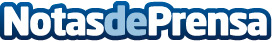 Jornada de diversión en Delaviuda Confectionery GroupCon una participación de más del 67% en sus tres centros de trabajo de Madrid, Sonseca (Toledo) y Artenay (Francia), Delaviuda CG celebra el Día de la Diversión en el TrabajoDatos de contacto:AutorNota de prensa publicada en: https://www.notasdeprensa.es/jornada-de-diversion-en-delaviuda Categorias: Madrid Entretenimiento Recursos humanos http://www.notasdeprensa.es